Государственное бюджетное учреждение дополнительного образования Центр детского (юношеского) технического творчества Московского района Санкт-ПетербургаПубличный доклад директора Е.А.Исаевой о деятельности ЦДЮТТ за 2015-2016 учебный год Санкт-Петербург2016СодержаниеОбщая характеристика учрежденияПолное наименование образовательного учреждения. Тип, вид, статус учрежденияГосударственное бюджетное учреждение дополнительного образования Центр детского (юношеского) технического творчества Московского района Санкт-ПетербургаЛицензия на образовательную деятельность Лицензия бессрочная  78Л02 № 0000672 от 29 февраля . Местонахождение, удобство транспортного расположения196143, Санкт-Петербург, ул. Ленсовета, д.35, 10 минут от метро Московская пешком, авт. 16, трамвай 29, остановка «ул. Орджоникидзе».Филиалов учреждение не имеет.Характеристика контингента обучающихсяОбучающиеся – дети и подростки Московского района 6-18 лет, интересующиеся научно-техническим творчеством, техническим моделированием, компьютерными технологиями, спортивно-техническим, военно-патриотическим, туристско-краеведческим видами деятельности.В 2015-16 учебном году количество обучающихся – 2050 человек. Основные позиции плана (программы) развития образовательного учреждения (приоритеты, направления, задачи, решавшиеся в отчетном году)Приоритетами и направлениями работы педагогического коллектива в 2015/16 учебном году было решение задач развития образования, поставленных в актуальных документах:Федеральный закон №273 «Об образовании в Российской Федерации»;Федеральная целевая программа развития образования на 2016-2020 годы (утверждена Постановлением Правительства Российской Федерации от 23 мая 2015 г. N 497);Стратегия развития системы образования Санкт-Петербурга 2011-2020 гг. «Петербургская Школа 2020»;Концепция развития дополнительного образования, утвержденная распоряжением Правительства РФ 4.09.2014г. №1726-р.ГБУ ДО Центр детского (юношеского) технического творчества Московского района Санкт-Петербурга является учреждением дополнительного образования технической направленности, в котором созданы все условия для детей и подростков для освоения современных компьютерных технологий через все виды технического творчества, для реализации себя в научно-техническом творчестве, различных видах моделирования, в технических видах спорта. В программе развития учреждения «Техническая элита – будущее страны»-3, действующей до 2020 года, прописана миссия учреждения: «ЦДЮТТ создан и развивается для реализации идеи обучения и просвещения детей и подростков в области технического творчества, как будущих носителей технических знаний  и технической культуры в Санкт-Петербурге».Задачи, которые решал педагогический коллектив в отчетном году:Повышение качества образовательного процесса – усиление воспитательного компонента образовательных программ.Работа в режиме опытно-экспериментальной площадки по теме «Сетевое взаимодействие образовательных организаций общего и дополнительного образования как условие для предпрофильной подготовки школьников в технических видах деятельности».Реализация в Московском районе инновационных проектов в рамках программы «Инженеры будущего», связанных с 3D-технологиями, запуском микроспутника CanSat и т.д.Организация сетевого взаимодействия со школами, вузами, ссузами, предприятиями города и района.Апробация новых образовательных программ «Робототехника», «Олимпиадная математика», «3D-технологии» и др. Создание качественного информационного пространства, содействующего формированию интереса к техническим областям деятельности, в том числе создание интеллектуальной игровой зоны.Продолжение работы по организации и сопровождению детского самоуправления и  движения ЮИД в районе. Запуск нового формата проекта «ЮИД.ру».Развитие Музея компьютерной техники, интерактивного образовательного  пространства «ЛогикУм», лаборатории 3D-моделирования.Создание условий для активного участия детей и педагогов ЦДЮТТ в городских и районных акциях, смотрах и внутренних мероприятиях Центра. Выявление и поддержка талантливых детей, их индивидуальное сопровождение во время обучения в творческих объединениях ЦДЮТТ, в городских, всероссийских и международных конкурсных мероприятиях. Повышение уровня состояния материально-технической базы ЦДЮТТ согласно современным требованиям. Расширение социальных связей для развития детского технического творчества.Структура управления, включая контактную информацию ответственных лицДиректор Исаева Елена Александровна, т. 708-59-96Зам. директора по УВР Витвинова Светлана Алексеевна, т. 708-59-41 Зам. директора по ИМР Назарова Виктория Геннадьевна, т. 708-59-16Зам. директора по АХР  Комаров Алексей Александрович, т. 708-38-50Главный бухгалтер Флек Мария Адольфовна, т. 708-59-33kctt-mosk-spb@yandex.ruwww. cdutt.ru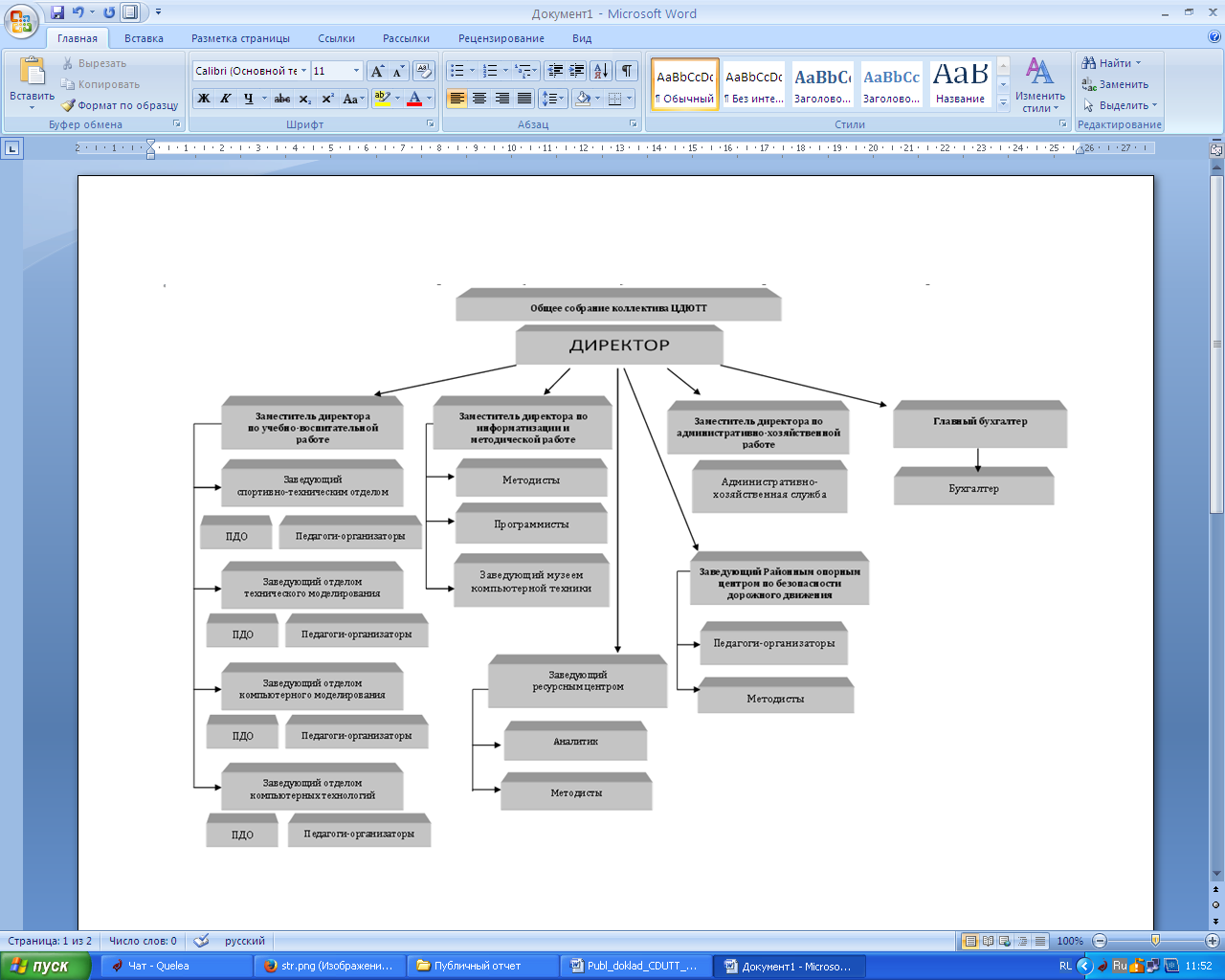 Органы государственно-общественного управления и самоуправленияОбщее собрание ГБУ ДО ЦДЮТТ Московского района Санкт-Петербурга, Педагогический совет, Совет ЦДЮТТ, Совет города Мастеров (ученическое самоуправление).Наличие сайта учрежденияwww.cdutt.ruКонтактная информацияkctt-mosk-spb@yandex.ruт. 708-59-96 (директор), т.708-59-41 (зам.директора по УВР, методический кабинет),т.708-42-26 (дежурный администратор),т/ф 708-58-16Особенности образовательного процессаНаименование и характеристика программ дополнительного образования детейВ соответствии с лицензией в ЦДЮТТ в 2015/2016 учебном году были реализованы дополнительные общеобразовательные программы четырех направленностей:Техническая;Художественная;Социально-педагогическая;Физкультурно-спортивная.Для выполнения программы развития учреждения и государственного задания в течение отчетного периода работа велась по 44 образовательным программам по 4 направленностям; 37 из 44 программ (84%) имеют техническую направленность, еще одна программа художественной направленности имеет компьютерную составляющую. . Из них вновь разработанные в рамках опытно-экспериментальной работы дополнительные общеразвивающие программы технической направленности, рекомендованные к реализации в 2015-2016 учебном году:3D-миры;3D-БУМ;Архитектурный дизайн;Основы трехмерной графики и анимации;Основы инженерного конструирования;Трёхмерное компьютерное моделирование и анимация.Используемые инновационные образовательные технологии Инновационные образовательные технологии, используемые педагогическим коллективом, определялись общей методическая темой - углубление профориентационной составляющей дополнительных общеобразовательных программ: научно-исследовательская деятельность школьников в рамках освоения дополнительных общеобразовательных программ;проектная деятельность (выполнение учебных проектов, в том числе сетевых);портфолио работ обучающихся;средовой подход (деятельность в интерактивном образовательном мотивирующем пространстве);участие в конкурсном движении формата JuniorSkills (соревнования юных профессионалов).Для реализации идеи «учение с увлечением» и создания мотивирующей образовательной среды в ЦДЮТТ развивается проект интерактивного пространства детского научно-технического творчества «ЛогикУм», в которое вошел и учебный музей компьютерной техники. Создается новое интерактивное пространство для школьников района «Лаборатория 3D-моделирования».Экспериментальная деятельность ЦДЮТТ Московского района Санкт-Петербурга  - экспериментальная площадка районного уровня, работающая по теме «Сетевое взаимодействие образовательных организаций общего и дополнительного образования как условие для предпрофильной подготовки школьников  в технических видах деятельности»  с 01.09. 2013 по 31.08.2016. В рамках ОЭР педагогический коллектив работал над созданием модели взаимодействия ОУ, УДОД и других участников образовательного комплекса по предпрофильной подготовке школьников с учетом ресурсных возможностей и потребностей участников образовательного комплекса в техническом направлении. Велась разработка новых дополнительных общеобразовательных программ технической направленности актуальной тематики.Общественная экспертиза новых дополнительных общеобразовательных программ, реализуемых в рамках предпрофильной подготовки, была организована в виде участия программ в ряде конкурсов, результаты которых свидетельствуют о востребованности, актуальности разработанных программ, а также их качестве и  соответствии нормативным требованиям составления и оформления:Городской смотр-конкурс 2015 года «Дополнительное образование – пространство успешной социализации детей». ЦДЮТТ - победитель номинации «Интеграция основного и дополнительного образования».Городской смотр-конкурс учреждений дополнительного образования детей по состоянию учебно-материальной базы по детскому научно-техническому творчеству. Диплом II степени в номинациях  «Программа развития учреждения» и «Методическая разработка педагогической технологии»Городской конкурс дополнительных общеобразовательных программ - программа «3D-технологии - школьникам» диплом победителя.Всероссийский открытый конкурс дополнительных общеобразовательных программ по научно-техническому творчеству. Программа «3D-технологии - школьникам» - диплом лауреата II степени (Приказ  ФГБОУ ВО «МГТУ «СТАНКИН» от 07 апреля 2016 года № 148/1  г. Москва).Открытый городской конкурс сетевых образовательных проектов в рамках реализации дополнительных общеразвивающих программ. Проект «Строительство микроспутника CanSat» в номинации «Лучший сетевой образовательный проект» - дипломант 2 степени.Конкурса проектов взаимодействия образовательных учреждений дополнительного образования детей с социальными партнерами в предоставлении услуг дополнительного образования, организованный Санкт-Петербургской академией постдипломного педагогического образования (СПб АППО). Проект «Социальное партнерство для повышения престижности инженерной профессии в России» - второе место в номинации «Проекты государственно-частного партнерства. Взаимодействие образовательных организаций с общественными, частными некоммерческими и коммерческими организациями».Наработанный в рамках ОЭР опыт был представлен на мероприятиях:VII Всероссийская конференция с международным участием «Информационные технологии для Новой школы» в рамках Петербургского образовательного форума с 23 по 25 марта 2016 года – 8 докладов педагогов ЦДЮТТVIII научно-практическая конференция «Проблемы и перспективы внедрения свободного программного обеспечения в образовательных учреждениях Санкт-Петербурга» 3 ноября 2015 года на базе ГБОУ ДПО ЦПКС СПб «Региональный центр оценки качества образования и информационных технологий» - 2 докладаПетербургский образовательный форум 2016. Межрегиональная конференция «От внедрения стандартов к новому качеству образования: опыт учреждений ДППО Санкт-Петербурга». Стендовые доклады «Организация проектной деятельности школьников в рамках реализации образовательного проекта «Строительство микроспутника CanSat» и «Образовательный проект «Символ памяти. 3D-моделирование» для гармонизации  технической и гуманитарной составляющих при подготовке будущих инженеров» Всероссийская научно-практическая конференция «Программно-методическое обеспечение педагогической деятельности в дополнительном образовании детей и взрослых», Москва, май 2016 Городской круглый стол «Опыт реализации программ дополнительного образования детей в дистанционной форме» Городская научно-практическая конференция «Дополнительное образование в Санкт-Петербурге: формирование и развитие кадрового потенциала». ГБП ОУ педагогический колледж № 1 им. Н.А. Некрасова СПб Семинар-практикум РЭП ИМЦ Московского района на базе ГБОУ школа № 507 «Особенности организации  профильного   обучения в  условиях сетевого  взаимодействия на примере социально-экономического направления школы №507» (16.12.2015) Районный семинар «Сетевое взаимодействие и социальное партнерство в предпрофильной подготовке и профильном обучении» ГБОУ СОШ №537 (14.03.2016).  Районный семинар участников и координаторов  сетевого взаимодействия в профильном обучении и дискуссионная площадка «Роль сетевого взаимодействия основного и дополнительного образования в предпрофильной подготовке школьников» ГБУ ДО ЦДЮТТ Московского района СПб (19.05.2016)Задачи заключительного этапа выполнены в полном объеме. Проект модели сетевого взаимодействия участников образовательного комплекса в области предпрофильной подготовки детей в техническом творчестве был представлен и получил одобрение на общественно-профессиональной экспертизе в рамках районного семинара участников и координаторов  сетевого взаимодействия в профильном обучении и дискуссионной площадки «Роль сетевого взаимодействия основного и дополнительного образования в предпрофильной подготовке школьников» (19.05.2016). Выполняя задачи Федеральной целевой программы развития образования на 2016-2020 годы, Концепции развития дополнительного образования, Плана мероприятий на 2015-2020 гг. по реализации Концепции развития дополнительного образования, а также аналитического этапа ОЭР, педагогический коллектив ЦДЮТТ Московского района выделил дополнительные общеобразовательные программы по освоению 3D-технологий в качестве приоритетных  для предпрофильной подготовки и профильного обучения в научно-техническом направлении. Для реализации данных программ разработаны методические рекомендации и материалы. Сформирован пакет документов для организации и реализации сетевого взаимодействия в  предпрофильном обучении. Эта работа позволила педагогическому коллективу перейти к решению задач нового уровня. С 01.09.2016г. в результате конкурсного отбора в номинации  «Обновление содержания дополнительного образования детей» ЦДЮТТ Московского района Санкт-Петербурга  присвоен статус Федеральной инновационной площадки с проектом «Инженерные 3D-технологии школьникам» (Приказ № 402 от 13.04.2016 «Приказ о федеральных инновационных площадках»  Министерства образования и науки Российской Федерации).Организация специализированной (коррекционной) помощи детям, в том числе детям с ограниченными возможностями здоровья (деятельность педагогов-психологов, педагогов-логопедов, дефектологов и т.д.).В течение года в ЦДЮТТ по адаптированным образовательным программам обучались 151 ребенок и подросток (7,5%) с особыми потребностями в образовании (с ограниченными возможностями здоровья, дети-сироты, дети-мигранты и т.п.) как по договорам (26 чел.) со специальными школами (школа 370 – для детей с задержкой психического развития), так и в группах «свободного набора» (например, дети, обучающиеся в основной школе на дому).Наименование и характеристика платных образовательных услугВ отчетном периоде платные образовательные услуги по реализации дополнительных общеобразовательных программ не предоставлялись. Были оказаны платные дополнительные услуги по организации учебно-тренировочных сборов для обучающихся спортивно-технических объединений (родительская плата).Характеристика системы оценки качества освоения программ дополнительного образования детейКачество освоения образовательных программ определятся через систему анализа результативности участия детей в различных мероприятиях районного, городского, республиканского и международного уровней, а также с использованием традиционных методик экспертизы качества образования в целом и уровня образованности воспитанников. В программе каждого педагога определено, что должны знать, уметь воспитанники в конце учебного года, как они будут развиваться и какие ценностные ориентации приобретут. Проводятся контрольные срезы качества обучения: текущие – по блокам занятий (в виде контрольных заданий, ролевых игр, опросов, викторин),периодические – по темам программ (мини-конкурсы, выставки, соревнования, игры, творческие работы), итоговые – как правило, в конце учебного года (выставки, соревнования, творческие работы, рефераты, представление проектов). Обучающиеся по программам предпрофильной подготовки после освоения каждого модуля программы сдают зачетную работу, пополняющую портфолио работ обучающегося, результаты заносятся в зачетные книжки. Уровни результата образовательной деятельности в ЦДЮТТ3. Условия осуществления образовательного процессаРежим работы учрежденияУчреждение работает ежедневно, включая субботу и воскресенье по расписанию и по плану организационно-массовой работы с 9.00 до 20.00. Режим работы администрации и методической службы с 10.00 до 18.30.Учебно-материальная база, благоустройство и оснащенностьВ учреждении имеются все виды благоустройства. Для занятий детских объединений техническим творчеством в учреждении оснащены судомодельная и две авиамодельные лаборатории, бассейн для запусков судомоделей, специальная современная автотрасса, радиокласс, кабинет радиоэлектроники, классы автоподготовки, имеются учебные автомобили, дельтатренажер, станочное оборудование, пять компьютерных классов, оснащенных современной компьютерной и мультимедийной техникой, программным обеспечением, лаборатория 3D-моделирования, оснащенная 3D-принтерами, сканером, современное цифровое оборудование видео и фотостудии. Приобретены мини-типография для образовательной программы «Основы издательского дела», 3D-принтеры Picasa и MakerBot, наборы робототехники Lego Wedo 2.0 – 10 штук и Mindstorms EV3 – 20 штук, 12 ноутбуков, 22 системных блоков, 10 мониторов, по целевой программе приобретено оборудование и снаряжение для занятий Самбо.Территория учреждения ограждена, имеется асфальтированная площадка, на которой проводятся занятия по начальной автоподготовке, по управлению велотранспортом, массовые мероприятия.Отремонтированы помещения для лаборатории 3D-моделирования. Произведен ремонт помещений на первом этаже, в том числе актовый зал, зал для занятий борьбой с раздевалками и душевыми для мальчиков и девочек. Отремонтированы центральный вход и вестибюль. На первый этаж из цокольного помещения переведен гардероб для обучающихся. IT-инфраструктураВсе компьютерные классы, административные кабинеты и большинство кабинетов педагогов дополнительного образования обеспеченны выходом в Интернет, имеется локальная компьютерная сеть. Работает местная сетевая программа «Quelea», позволяющая оперативно обмениваться информацией, разработанная и внедренная обучающимися объединения «Программирование» под руководством специалистов ЦДЮТТ.Всего в локальной сети – 80 персональных компьютеров. Два компьютерных класса оборудованы интерактивными досками. Численность учащихся, которым обеспечена возможность пользоваться широкополосным Интернетом (не менее 2 Мб/с), 1845 чел. или 90% всей численности обучающихся. В холле для обеспечения доступа потребителей услуг к информации о деятельности детских объединений размещено оборудование для организации внутренней телетрансляции.Условия для занятий физкультурой и спортомВ образовательных программах физкультурно-спортивной и технической направленностей дети имеют возможность заниматься различными видами спортивной и физкультурной подготовки: спортивное ориентирование, стрельба из пневматического оружия, дзюдо, самбо и т.п. В нескольких образовательных программах предусмотрены выездные занятия по выходным дням в парках и пригородных рекреационных зонах Санкт-Петербурга.  Обучающимся также предоставлена возможность выезжать на учебно-тренировочные сборы и оздоровительные лагеря в лесную зону Ленинградской области в летнее каникулярное время.Условия для досуговой деятельностиВ учреждении одно из помещений на 4 этажа было оборудовано под актовый зал, в котором подводились итоги районных мероприятий, проходили досуговые программы для школьников Московского районе. В июне 2016 года на 1 этаже отремонтировано помещение под  актовый зал, который может вместить 80-90 участников единовременно. Зал оборудован мультимедийным проектором и экраном. Территория учреждения имеет ограждение, что позволяет организовать массовые мероприятия на свежем воздухе. Массовые мероприятия в ЦДЮТТ (праздники, акции, дни открытых дверей) с большим количеством участников проводятся, в основном, в виде игр по станциям, а также с выходом на площадку перед зданием ЦДЮТТ («Безопасное колесо», «Родители-водители»), на территорию парков (показательные выступления авиа- и судомоделистов) и территорию образовательных учреждений	 района (например, «Ориентирование в школьных дворах»). Также для проведения массовых мероприятий с большим количеством детей используются возможности, определенные договорами с социальными партнерами, такими как Информационный центр атомной энергии, кинотеатр «Дружба», ТРЦ «Питер-Радуга» и т.п. Еще одним ресурсом для организации досуговой деятельности на новом уровне стало создание мотивирующей образовательной среды. В ЦДЮТТ создано интерактивное пространство детского научно-технического творчества «ЛогикУм», созданием экспонатов для которого  занимались обучающиеся объединений технической направленности. Продолжилось развитие проекта «Музей компьютерной техники». Для обучающихся образовательных учреждений Московского района и гостей ЦДЮТТ организуются экскурсии, разработаны и апробированы новые обучающие игровые программы (количество посетителей выросло до 1000 чел. в год). Разработанный конкурс творческих работ «Музей компьютерной техники – интеграция основного и дополнительного образования» заинтересовал учащихся школ и учреждений дополнительного образования детей.Организация летнего отдыха детей, наличие профильных лагерейЛетом 2016 года 27 детей из объединений «Юнармеец» и «Многоборье радистов» выехали на летние учебно-тренировочные сборы в Ленинградскую область. В творческих сменах загородных оздоровительных лагерей побывали 43 ребенка  (Артек - 11, Факел – 20, Зеркальный -12).Для воспитанников городских летних оздоровительных лагерей педагоги ЦДЮТТ предоставили возможность проведения разнообразного познавательного досуга в ЦДЮТТ. Летом 2016 года было проведено более 50 мероприятий для детских оздоровительных лагерей, действующих на базе школ Московского района, в которых приняли участие  375 детей.Организация питания и медицинского обслуживания в учреждении не предусмотрены.Обеспечение безопасностиВ учреждении создана Служба охраны труда и обеспечения безопасности образовательного процесса. Здание оборудовано системой пожарной сигнализации, системой оповещения о пожаре. Имеется тревожная кнопка. Обеспечено круглосуточное дежурство вахты, в том числе с привлечение частного охранного предприятия.В ЦДЮТТ проводится систематическая работа по направлению профилактики экстремизма. Во всех компьютерных классах установлены интернет-фильтры «Цензор», рекомендованные Отделом образования администрации Московского района Санкт-Петербурга, исключающие доступ к сайтам экстремистской направленности. Утвержден график проверки компьютерных классов ЦДЮТТ с целью установления фактической недоступности таких сайтов. В учреждении созданы условия для информирования родителей, в том числе с использованием сайта учреждения. На страничке «Родителям» представлена информация, рекомендуемая прокуратурой, МЧС и др. структурами. Условия для обучения детей с ограниченными возможностями здоровьяДля обеспечения доступа маломобильных групп населения имеются съемные аппарели. Для детей с задержкой психического развития (школы 370, 613) адаптированы дополнительные общеобразовательные программы «Проектирование изделий из кожи» и «Первые шаги в творчестве». Педагог ЦДЮТТ по договору работает с детьми с ограниченными возможностями здоровья на базе школы. В объединениях радиоэлектроники, керамики, технического моделирования, компьютерных технологий и др. занимаются дети с ОВЗ, в том числе, находящиеся на домашнем обучении в общеобразовательных учреждениях.Для школьников с ограниченными возможностями здоровья ГБСКОУ школа № 663 Московского района СПб в рамках Программы развития разработан и реализован сетевой образовательный проект «Реклама здоровья» для формирования представлений у школьников о путях укрепления и сохранения здоровья посредством создания  ими социальной рекламы в форме видеоролика. Кадровый состав (административный, педагогический, вспомогательный; уровень квалификации; система повышения квалификации; награды, звания, заслуги)В составе коллектива  ЦДЮТТ: 4 руководителя 1,2 уровней, 36 педагогических работников, включая педагогов дополнительного образования, педагогов-организаторов и методистов, 18 человек вспомогательного персонала, в том числе обслуживающий персонал и специалисты, обеспечивающие создание условий и функционирование необходимого в техническом творчестве оборудования.Уровень квалификации  педагогических работников Научный потенциал педагогических кадров	Система повышения квалификации коллектива ЦДЮТТ включает:профессиональную переподготовку, обучение на курсах повышения квалификации, в том числе в дистанционной форме, участие в профессиональных конкурсах, участие в работе городских учебно-методических объединений, участие в семинарах и конференциях в системе образования, работа в жюри профессиональных конкурсов, внутрифирменное обучение, самообразование.	В 2015/2016 учебном году на официальных курсах повышения квалификации обучены 14 педагогических работников:Сотрудники, получившие награды и званияПедагогические работники, удостоенные премий и грантов в  2015-2016 уч.годуСредняя наполняемость группВо исполнение требований Санитарно-эпидемиологических правил и нормативов для организаций дополнительного образования СанПиН 2.4.4.3172-14, Гигиенических  требований к персональным электронно-вычислительным машинам и организации работы СанПиН 2.2.2/2.4.1340-03, а также в соответствии с особенностями учебных помещений ЦДЮТТ средняя наполняемость групп объединений технической и социально-педагогической направленностей составляет 10,3 чел., групп художественной и физкультурно-спортивной направленностей – 12,3 чел. Результаты деятельности учреждения, качество образованияРезультаты оценки качества образования, принятой в учрежденииСистема оценки качества образования в ЦДЮТТ Московского района Санкт-Петербурга включает в себя мониторинговые исследования, анкетирование участников образовательного процесса, оценивание и фиксацию результативности по всем направлениям образовательной деятельности. Разработана и ведется база данных учета достижений обучающихся. По каждой образовательной программе создана система диагностики развития учащихся, отслеживания результативности освоения программы. Главными критериями в оценивании состояния и эффективности образовательной деятельности учреждения являются показатели уровня освоения обучающимися образовательных программ и сохранение контингента обучающихся. Итоговая диагностика результатов обучения по дополнительным общеобразовательным программам в 2015/2016 учебном году показала, что 98% обучающихся освоили программы, из них 95% на высоком уровне. Данные результаты свидетельствуют об углублении в образовательном процессе дифференцированного подхода и реализации индивидуальных образовательных маршрутов в зависимости от способностей и особенностей детей. Об улучшении качества дополнительного образования свидетельствует высокое количество победителей и призёров конкурсных мероприятий различных уровней.Достижения обучающихся и коллективов ЦДЮТТ в 2015-2016 уч.годув мероприятиях, имеющих официальный статус (только 1место)Достижения учреждения в 2015-2016 уч.году в конкурсах, имеющих официальный статус Данные о достижениях и проблемах социализации обучающихся (правонарушения, поведенческие риски)В ЦДЮТТ из общего количества детей 60%  - мальчики и мальчики-подростки в возрасте от 5 до 17 лет, занимающиеся по различным направлениям технического, спортивно-технического и прикладного творчества. Занятия в таких объединениях как «Трассовый автомоделизм», «Авиа и судомоделирование», «Юнармеец», «Радиомногоборье» привлекают мальчиков-подростков склонных к экстриму, отвлекают их от улицы. Чтобы подростки не становились источником пополнения криминала, социального напряжения в обществе, безнадзорности, распространения наркомании, им предоставляется возможность позитивно проявить себя,  показать свои таланты и способности, конструктивно  самоутвердиться в среде сверстников. Реализуемые в рамках программы воспитания и социализации детей и подростков «Город Мастеров – территория социализации детей и подростков» массовые мероприятия позволяют формировать установки толерантного сознания, способствуют профилактике наркомании и проявлений экстремизма, профилактике безнадзорности и правонарушений несовершеннолетних. В традиционных мероприятиях и акциях Города Мастеров ежегодно принимают участие около 6 тысяч воспитанников ЦДЮТТ и школьников Московского района.Жизнь сообщества «Город Мастеров» находит отражение в газете ученического самоуправления «Будни», а также в газете муниципального образования «Звездная газета» по совместному с МО Звездное проекту «Газета в газете». Ежегодно  выпускается 6-8 номеров газеты «Будни» и до 10 полос в «Звездной газете». Редакция газеты успешно представляет свою деятельность на профильных конкурсах городского и всероссийского уровней. Газета ЦДЮТТ впервые стала ЛАУРЕАТОМ заочного конкурса XIV открытого Царскосельского форума школьной прессы в номинации «Газеты.Профи», Лауреатом лиги Бета XV открытого Всероссийского конкурса школьных изданий.ЦДЮТТ в районе продолжил деятельность как один из центров воспитательной работы в районе. В учреждении продолжает действовать проект «Молодежный центр социальной рекламы», основным направлением которого является проведение конкурса социальной рекламы, который имеет статус городского. ЦДЮТТ продолжает работу как районный опорный центр по безопасности дорожного движения, реализуя районную программу «Дорога без опасности». На данном этапе воплощается инновационный проект «ЮИД.ru – стань активней!», в котором акцент делается на организацию интерактивных акций в виде флеш-мобов, селфи и т.п. с использованием интерактивных возможностей сети Интернет, где ежегодно принимают участие более 1000 школьников. Педагог-организатор Районного опорного центра по безопасности дорожного движения Щетникова Т.С. стала победителем и обладателем хрустального ключа в номинации «социально-педагогическая» Всероссийского конкурса профессионального мастерства работников сферы дополнительного образования «Сердце отдаю детям». Опыт работы педагогов и методистов ЦДЮТТ по направлению безопасности дорожного движения был представлен во всероссийской газете «Добрая дорога детства».Данные о состоянии здоровья обучающихся Большинство дополнительных общеобразовательных программ ЦДЮТТ осваивают обучающиеся со 2 группой здоровья, без предъявления особых требований к состоянию здоровья. Дополнительные общеобразовательные программы «Проектирование изделий из кожи» и «Первые шаги в творчестве» адаптированы для детей с особенностями развития. В программах физкультурно-спортивной направленности условиями приема на обучение является предъявление справки об отсутствии противопоказаний к занятиям в объединениях. По отзывам родителей обучающихся объединений (например, «Многоборье радистов»), регулярные выезды на тренировочные занятия в парковой зоне оказывают оздоравливающее действие на детей, которые реже болеют простудными заболеваниями. Случаев ухудшения здоровья в результате занятий не отмечено.Оценки и отзывы потребителейО деятельности ЦДЮТТ можно получить представление по отзывам в средствах массовой информации:Отзывы потребителей представляются на сайте учреждения и в блогах педагогов ЦДЮТТ:Головко Елена Геннадьевна о работе объединения «Компьютерная графика»: «По образованию я - дизайнер и могу с профессиональной точки зрения оценить работы, которые выполнили учащиеся на занятии. Меня поразило, как много ребята успели сделать, уровень и качество выполненных ими работ».Елагина Надежда Александровна о педагоге ЦДЮТТ по радиомногоборью: Наша дочь занимается в объединении «Многоборье радистов» уже пятый год. …Наша дочь стала более собранной, ответственной, целеустремленной. Успешные занятия спортом поднимают ее авторитет среди сверстников в школе, позволяют быть более уверенной в себе.На занятия Ксения ходит с большим удовольствием. Педагог поддерживает тесную связь с родителями, мы часто общаемся и лично, и по интернету, где у нас создана группа «Спортивное ориентирование». Там выкладываются все последние новости, размещается информация о выездных тренировках и соревнованиях. Также мы встречаемся на экскурсиях по Санкт-Петербургу и его музеям. В объединении проводятся общие праздники, отмечаются дни рождения учащихся. Наша семья очень благодарна педагогу за ее внимание и заботу к детям, за профессионализм и доброжелательность.Отзывы участников Всероссийского открытого семинара по вопросам развития дополнительного образования:Воронина Мария Владимировна, заместитель директора МБОУ ДОД Центр развития детей и юношества «Созвездие», Нижний Новгород - «Полученный опыт колоссальный, очень результативный. Обязательно приму к сведению и воспользуюсь некоторыми идеями разработок и структур. Вся полученная информация полезна. Спасибо огромное за теплую и душевную атмосферу, которую создали Ваши профессионалы! Коллектив показал систематическую работу всего Центра – результативную. Весьма благодарна».Некрасов Елена Ивановна, методист ГБОУ ДОД Архангельской области «Дворец детского и юношеского творчества» - «Представлен большой опыт работы в техническом творчестве, в области реализации новых направлений. У учреждения огромный потенциал развития современных программ, методического сопровождения и поддержки актуальных компьютерных технологий».Хазагарова Мария Борисовна, старший методист МОБУ ДОД «Детский (подростковый) центр» ГО «Город Якутск» - «Огромное спасибо дружному коллективу единомышленников и творческому руководителю за предоставленную возможность посетить Центр – современный, с большими возможностями и высоким потенциалом, где проводится многоплановая работа для детей, родителей и педагогов. Желаем сохранить позитивную среду, в которой Вы работаете, и преумножать достижения».Социальная активность и внешние связи учрежденияПроекты и мероприятия, используемые в интересах и с участием местного сообщества, социальные партнеры учрежденияДля решения задач подготовки будущих специалистов в области инженерии и IT-технологий  в интересах развития промышленности Московского района и Санкт-Петербурга определены и проанализированы возможности комплекса образовательных организаций Московского района. С учетом выявленных возможностей разработаны и реализуются проекты, выстроена система мероприятий  технической направленности для школьников района.Проекты«Инженерные 3D-технологии – школьникам»;«JuniorSkills – путь к профессионализму»; «Символ памяти – 3D-моделирование»;«Аэрокосмические технологии (CanSat);»«Молодежный центр социальной рекламы»;«Город Мастеров - территория социализации»;«Мастер ТВ»;«Будни – газета ученического самоуправления»;«Газета в газете»;«ЮИД – стань активней»;«Лаборатория 3D-моделирования»; «Интерактивное пространство «ЛогикУм»;«Музей компьютерной техники»;«Робототехника»;«Проект развития объединений технического моделирования, робототехники и профильного обучения»;«Предпрофильная подготовка».Мероприятия технической направленности, организованные на базе ЦДЮТТ для обучающихся в 2015-2016 уч.годуСоциальные партнеры по реализации проектов и мероприятий для детей и взрослых:ОУ Московского района,УДОД Санкт-Петербурга,Специализированный центр компетенций Junior Skills на базе ЦТТиИТ Пушкинского района Санкт-Петербурга,Санкт-Петербургская государственная художественно-промышленная академия им. А.Л. Штиглица,ОГИБДД УМВД по Московскому району СПб,Муниципальное образование МО Звездное,Информационный центр атомной энергии,ГУАП, СПб ГУКиТ,Региональное движение «Союз юных петербуржцев»,Центр молодежных инициатив Московского района «Тинейджер+» ДДЮТ Московского района Санкт-Петербурга,Межрегиональная общественная организация «Национальный совет социальной информации»,Координационный совет по регулированию безопасного информационного пространства несовершеннолетних при СПб ТПП,ЦНТИ «Прогресс»,ДОСААФ,Федерация СПб судомодельного спорта,Федерация СПб автомодельного спорта,Федерация СПб радиоспорта,СПб ГБУ «Комплексный центр социального обслуживания населения Московского района»,СПб ГКУ «Пожарно-спасательный отряд противопожарной службы СПб по Московскому району СПб» и др.Партнеры, спонсоры учреждения, благотворительные фонды и фонды целевого капитала, с которыми работает учреждение. Проекты и программы, поддерживаемые партнерами, спонсорами, фондами.ЦДЮТТ является участником городского проекта «Инженеры будущего», реализуемого ООО Ирисофт и ООО PTC при поддержке Комитета по образованию СПб. С помощью социальных партнеров ООО «ИРИСОФТ» и Академической программы PTC Inc по России и СНГ в ЦДЮТТ установлены компьютерные программы инженерного 3D-моделирования, обучены работе в компьютерных программах по 3D-инженерному моделированию 4 педагога. ООО «Ирисофт» оказывает поддержку проектам «Инженерные 3D-технологии – школьникам»; «Символ памяти – 3D-моделирование»; «Лаборатория 3D-моделирования».При поддержке ТРЦ «Питер-Радуга» реализуются проекты «Молодежный центр социальной рекламы», «ЮИД – стань активней», образовательный научно-технический проект «Микроспутник CANSAT».Взаимодействие с другими образовательными учреждениями (детским садами, НПО, СПО)Заключены договоры на организацию предпрофильной подготовки и профильного обучения с пятью ОУ Московского района: 356, 373, 507,  526, 537. Учащиеся средних классов общеобразовательных школ района  проходят предпрофессиональную подготовку по специально разработанным дополнительным образовательным программам:Собери компьютер Основы радиоэлектроники Компьютерная графика Начинающий инвестор за персональным компьютером Видеостудия Технический рисунок Основы метода слепой печати на ПК с  элементами делопроизводства Математика и компьютерFlash-технологииКомпьютерные 3D- технологии (модули «Основы трехмерной графики» и «Основы CREO-моделирования»).Со всеми общеобразовательными школами и детскими садами заключены договоры по взаимодействию по направлению профилактики детского дорожно-транспортного травматизма.ЦДЮТТ взаимодействует с СПб ГБПОУ Техникум Автосервиса, Некрасовским педагогическим колледжем № 1, колледжем «Звездный», СПБ ГАПОУ Морской технический колледж, организуя совместные мероприятия, практику студентов, выездные тренировки обучающихся ЦДЮТТ.На базе ЦДЮТТ ежемесячно проводятся заседания районных методических объединений ответственных в ОУ  и ДОУ за  профилактику детского дорожно-транспортного травматизма.Кроме того, на базе ЦДЮТТ в 2015-2016 уч. году проведены мероприятия для педагогических работников образовательных учреждений:Участие учреждения в сетевом взаимодействииЦДЮТТ Московского района Санкт-Петербурга в 2015-16 учебном году работал в режиме экспериментальной площадки районного уровня по теме «Сетевое взаимодействие образовательных организаций общего и дополнительного образования как условие для предпрофильной подготовки школьников в технических видах деятельности. Были заключены договоры на организацию предпрофильной подготовки и профильного обучения с пятью ОУ Московского района: 356, 373, 507, 526, 537. Учащиеся средних классов общеобразовательных школ района проходили предпрофессиональную подготовку по десяти специально разработанным дополнительным образовательным программам.Финансово-экономическая деятельностьГодовой бюджетВ 2015 году годовой бюджет составил 36731233,20 рублей, в том числе субсидии на выполнение государственного задания – 35188100,00 рублей, целевые субсидии - 880868,40 рублей, поступления от оказания государственным бюджетным учреждением услуг (выполнения работ), предоставление которых для физических и юридических лиц осуществляется на платной основе - 662264,80 рублей (из них платные дополнительные услуги (организация походов, учебно-тренировочных сборов) – 60660,00 рублей и услуги по повышению материально-технической базы от сдачи в аренду недвижимого имущества - 601604,80 рублей). План финансово-хозяйственной деятельности на 2015 календарный год исполнен в полном объеме. В 2016 году годовой бюджет составил 47002541,63 рублей.Распределение средств бюджета учреждения по источникам их полученияВ 2016 году годовой бюджет распределен по источникам средств следующим образом: субсидии на выполнение государственного задания – 45723071,63 рублей, целевые субсидии - 542442,40 рублей, поступления от оказания государственным бюджетным учреждением услуг (выполнения работ), предоставление которых для физических и юридических лиц осуществляется на платной основе - 737028,00 рублей (из них платные дополнительные услуги (организация походов, учебно-тренировочных сборов) – 137028,00 рублей и услуги по повышению материально-технической базы от сдачи в аренду недвижимого имущества - 600000,00 рублей). Направление использования бюджетных средствВ отчетном периоде основная часть средств направлена на оплату труда сотрудников ЦДЮТТ, работы, услуги по содержанию имущества, коммунальные, транспортные услуги, прочие работы и услуги. Произведен ремонт помещений и оборудования на сумму 4375700 рублей. Материально-техническое оснащение и обеспечение образовательного процесса осуществляется в соответствии с требованиями образовательных программ. Все детские творческие коллективы обеспечены учебно-дидактическими пособиями и материалами для учебного процесса. В 2016 году приобретено оборудование для эффективной организации учебного процесса, в том числе наборы робототехники на сумму 598342,28 руб., оборудование для минитипографии на сумму 414881,83 руб., компьютерная техника на сумму 789 930,00, 3D-оборудование на сумму 237090,68 руб. и др.Использование средств от предпринимательской и иной приносящей доход деятельности, а также средств спонсоров, благотворительных фондов и фондов целевого капиталаСредства от предпринимательской деятельности направлены на улучшение условий организации учебного процесса – израсходованы на приобретение оборудования (для организации учебно-тренировочных сборов в рамках летней оздоровительной кампании), оплату коммунальных услуг, на ремонтные работы помещений на 1 этаже здания.В 2015/ 2016 учебном году образовательная деятельность по дополнительным общеобразовательным программам на платной основе не велась.Решения, принятые по итогам общественного обсужденияИнформация, связанная с исполнением решений, которые принимаются образовательным учреждением с учетом общественной оценки его деятельности по итогам публикации предыдущего докладаПо итогам работы в 2014/2015 учебном года коллективом ЦДЮТТ были приняты следующие решения: и т.д.Информация о решениях, принятых образовательным учреждением в течение учебного года по итогам общественного обсуждения и их реализации19 мая 2016 года состоялся Районный семинар участников и координаторов сетевого взаимодействия в профильном обучении и дискуссионная площадка «Роль сетевого взаимодействия основного и дополнительного образования в предпрофильной подготовке школьников».На семинаре присутствовали более 20 представителей педагогической общественности 12 образовательных учреждений Московского района, среди которых были ответственные за профориентационную работу, координаторы инновационной деятельности в образовательных учреждениях – участников районного проекта «Сетевое взаимодействие в профильном обучении», классные руководители учащихся ОУ – сетевых партнеров ЦДЮТТ, методисты ИМЦ, представители системы среднего профессионального образования, заинтересованные учителя и педагоги дополнительного образования. 
В форме общественно-профессиональной экспертизы участники семинара высказали мнение о результатах работы ЦДЮТТ как Опытно-экспериментальной площадки Московского района, оценили представленные модели взаимодействия ЦДЮТТ и школ в предпрофильной подготовке школьников, высказали предложения по дальнейшему сотрудничеству:Продолжить реализацию программ предпрофильной подготовки школьников, расширив число участников образовательной сети;Увеличить количество обучающихся по образовательным программам для предпрофильной подготовки школьников и участников проектной деятельности в технических видах деятельности;Организовать реализацию проекта «Инженерные 3D-технологии – школьникам» на районном уровне, включив в план мероприятий семинары по обучению учителей информатики и технологии 3D-моделированию.Реализация решений педагогического сообщества начата в августе 2016 года. Для группы заинтересованных учителей общеобразовательных учреждений Московского района организован долгосрочный семинар по освоению 3D-технологий и методики их преподавания в ОУ.Заключены договоры с 6 общеобразовательными учреждениями по организации предрофильной подготовки и профильного обучения в технических видах деятельности.Заключение. Перспективы и планы развития.Подведение итогов реализации программы развития учреждения за отчетный год2015/2016 учебный год был посвящен разработке новой программы развития учреждения. По результатам проведенного анализа можно сделать некоторые выводы о состоянии педагогического коллектива, возможностях и рисках:Задачи реализации программы развития учреждения за отчетный год.Новая Программа развития ЦДЮТТ разработана на период 2015-2020 гг., ее целью является приведение системы образования в учреждении в состояние, адекватное потребностям государства, социума и отдельной личности. В 2016-2017 учебном году начнется реализация второго этапа программы развития, направленного на реализацию разработанных проектов, внедрение отработанных инновационных проектов, мониторинг результативности.Организация деятельности будет соответствовать решению следующих задач:реализация и корректировка разработанных на предыдущем этапе проектов и подпроектов Программы развития;развитие материально-технической базы ЦДЮТТ, направленное на повышение качества образования;организация эффективного социального партнерства, сетевого взаимодействия и управления;введение дистанционных форм обучения;интеграция ЦДЮТТ в образовательное пространство города;повышение квалификации сотрудников по проблемам охраны здоровья, информатизации, возрастной и социальной психологии, педагогики сотрудничества, проектирования;введение индивидуальных образовательных маршрутов для разных категорий обучающихся с использованием дистанционных технологий обучения;совершенствование системы сетевого взаимодействия с учреждениями культуры, образования, социальной сферы;мониторинг эффективности проводимых изменений.Новые проекты, программы и технологииНаправление 1. Повышение качества и доступности образованияПроекты: «Качество и доступность образования», «Стать гражданином», «Здоровье и безопасность».Подпроекты: «Стать инженером», «Робототехника», «Инженерные 3D-технологии – школьникам»,  «JuniorSkills – путь к профессионализму», «Символ памяти – 3D-моделирование», «Предпрофильная подготовка», «Город Мастеров - территория социализации», «Мастер ТВ», «Будни – газета ученического самоуправления», «Газета в газете».«Лаборатория современных образовательных программ», «Электронная база данных «Достижения обучающихся», «ЦДЮТТ – инновационная площадка».«РОЦ по безопасности дорожного движения «Безопасный старт», «Ориентирование в школьных дворах», «Летние учебно-тренировочные сборы» , «Молодежный центр социальной рекламы», «Аэрокосмические технологии (CanSat)», «ЮИД.ru», «ЮИД – стань активней».Направление 2. Повышение уровня профессиональной квалификации педагогов учреждения Проект «Профессиональное мастерство педагога»Направление 3. Обновление материально-технической базы и инфраструктуры учрежденияПроект «Техносфера»Подпроекты «Лаборатория «3D-моделирования», «Проект развития объединений технического моделирования, «Музей компьютерной техники», «ЛогикУм» «Робототехника», «Профильное обучение»Направление 4. Расширение открытости учреждения – Проекты: «Информационная открытость».Подпроекты: «Сайт ЦДЮТТ», «Педагоги ЦДЮТТ в сети», «Родители - участники коллегиального органа управления учреждением».Планируемые структурные преобразования в учрежденииНа базе ЦДЮТТ планируется открытие с 1 января 2017 года нового структурного подразделения Центр профориентации «Орбита».Программы, проекты, конкурсы, гранты, в которых планирует принять участие учреждение в предстоящем году.В 2016/2017 учебном году учреждение продолжит работу в рамках городского проекта «Инженеры будущего».Будет реализован основной этап инновационного проекта «Инженерные 3D-технологии школьникам в рамках деятельности Федеральной инновационной площадки.ЦДЮТТ является разработчиком компетенций «Графический дизайн» и «Аэрокосмическая инженерия» движения Junior Skills. В план учреждения включены мероприятия по организации городских этапов соревнований по названным компетенциям, а также подготовка команд района к участию в соревнованиях движения Junior Skills по другим компетенциям.Продолжится работа по районному сетевому проекту «Строительство микроспутника Cansat», будет обновлен состав команды, планируется участие в зимней сессии «Космической школы» в МГУ им. М.В.Ломоносова, а также участие в отборе на Чемпионат «Cansat в России».Будут апробированы профориентационные проекты для школьников Московского района, в том числе проект «Профессиональная проба», сетевой образовательный проект «Школьная газета», открытая района конференция для старшеклассников и др.На базе ЦДЮТТ будет проходить подготовка радиомногоборцев, входящих в состав сборной команды Санкт-Петербурга по радиоспорту.Состоятся традиционные конкурсы, соревнования, конференции районного, городского и международного уровня в соответствии с планом массовых мероприятий, размещенном на официальном сайте ЦДЮТТ. Часть конкурсных мероприятий будут посвящены экологическим проблемам в соответствии с объявленной Правительством РФ темой года.Директор 				Е.А.Исаева1.Общая характеристика учреждения3Особенности образовательного процесса5Условия осуществления образовательного процесса11Результаты деятельности учреждения, качество образования15Социальная активность и внешние связи учреждения23Финансово-экономическая деятельность26Решения, принятые по итогам общественного обсуждения27Заключение. Перспективы и планы развития28№ п/пНаименование программХарактеристика(направленность, возраст обучающихся)Сроки реализации программ Общехудожественное воспитание Общеразвивающая программа художественной направленности, возраст обучающихся 7-11 лет3 годаКомпьютерные технологииОбщеразвивающая программа технической направленности, возраст обучающихся 11-17 лет2 годаКомпьютерная графика и Flash – анимацияОбщеразвивающая программа технической направленности,  возраст обучающихся 10-17 лет3D – миры Общеразвивающая программа технической направленности,  возраст обучающихся 11-17 лет1 годОсновы трехмерной графики и анимации Общеразвивающая программа технической направленности,  возраст обучающихся 11-17 лет1 годОсновы издательского делаОбщеразвивающая программа технической направленности,  возраст обучающихся 11 – 16 лет2 годаОсновы Сreo-моделированияОбщеразвивающая программа технической направленности,  возраст обучающихся 13 – 17 лет1 годОсновы инженерного конструирования Общеразвивающая программа технической направленности,  возраст обучающихся 13 – 18 лет1 годВидеостудияОбщеразвивающая программа технической направленности, возраст обучающихся 11 – 17 лет2 годаКомпьютерная графикаОбщеразвивающая программа технической направленности,  возраст обучающихся 7 – 16 лет2 годаАрхитектурный дизайн Общеразвивающая программа технической направленности,  возраст обучающихся 7 – 16 лет1 годЦифровая фотографияОбщеразвивающая программа технической направленности,  возраст обучающихся 14 – 17 лет1 годТехнология создания сайтовОбщеразвивающая программа технической направленности,  возраст обучающихся 15 – 17 лет2 годаFlash - технологииОбщеразвивающая программа технической направленности,  возраст обучающихся 11 – 16 лет3 годаСобери компьютерОбщеразвивающая программа технической направленности,  возраст обучающихся 13 – 16 лет1 год3D – БУМ (будем уметь моделировать) Общеразвивающая программа технической направленности,  возраст обучающихся  10-12 лет1 годМатематика и компьютерОбщеразвивающая программа технической направленности,  возраст обучающихся  13 -16 лет1 годПрограммирование Общеразвивающая программа технической направленности,  возраст обучающихся  12-17 лет2 годаОлимпиадная математикаОбщеразвивающая программа технической направленности,  возраст обучающихся  6 -11 лет1 годТрехмерное компьютерное моделирование и анимация (3dmax)Общеразвивающая программа технической направленности,  возраст обучающихся  13 -16 лет 1 годКомпьютер для младших школьниковОбщеразвивающая программа технической направленности,  возраст обучающихся  7-10 лет1 годЗанимательный компьютер Общеразвивающая программа технической направленности,  возраст обучающихся  8-11 лет 1 годОсновы Lego-программированияОбщеразвивающая программа технической направленности,  возраст обучающихся  8-11 лет1 годОсновы технического моделирования с применением компьютераОбщеразвивающая программа технической направленности,  возраст обучающихся  7-11 лет4 годаНачальное техническое творчество с применением компьютераОбщеразвивающая программа технической направленности,  возраст обучающихся  7-11 лет2 годаНачинающий инвестор за персональным компьютеромОбщеразвивающая программа технической направленности,  возраст обучающихся  13 – 16 лет1 годОсновы метода слепой печати с элементами делопроизводстваОбщеразвивающая программа технической направленности,  возраст обучающихся  13 – 17 лет2 годаПользователь ПКОбщеразвивающая программа технической направленности,  возраст обучающихся  11 – 14 лет2 годаСоздание презентаций на ПКОбщеразвивающая программа технической направленности,  возраст обучающихся  10-16 лет2 годаНачальное техническое творчествоОбщеразвивающая программа технической направленности,  возраст обучающихся  7-11 лет3 годаПроектирование и изготовление изделий из кожиОбщеразвивающая программа художественной направленности, возраст обучающихся  7 – 11 лет2 годаСпортивное судомоделированиеОбщеразвивающая программа технической направленности, возраст обучающихся 8 – 15 лет 3 годаТрассовый автомоделизмОбщеразвивающая программа технической направленности, возраст обучающихся 10-16 лет3 годаАвиамоделированиеОбщеразвивающая программа технической направленности, возраст обучающихся 9 – 14 лет3 годаАвиамоделирование – хобби и спортОбщеразвивающая программа технической направленности, возраст обучающихся 10 – 16 лет3 годаКерамикаОбщеразвивающая программа художественной направленности, возраст обучающихся 6-15 лет5 летКомпьютерная разработка керамических изделийОбщеразвивающая программа технической направленности, возраст обучающихся 7-11 лет3 годаТехнический рисунокОбщеразвивающая программа технической направленности, возраст обучающихся 14 – 16 лет1 годЮнармеецОбщеразвивающая программа физкультурно-спортивной направленности, возраст обучающихся 7-17 лет3 годаРадиоэлектроника и видеотехникаОбщеразвивающая программа технической направленности, возраст обучающихся 12 – 17 лет2 годаОсновы радиоэлектроники Общеразвивающая программа технической направленности, возраст обучающихся 13 – 16 лет1 годНачальная автоподготовкаОбщеразвивающая программа технической направленности, возраст обучающихся 11 – 15 лет1 годМногоборье радистовОбщеразвивающая программа технической направленности, возраст обучающихся 9 - 16 лет3 годаОсновы компьютерного дизайнаОбщеразвивающая программа технической направленности, возраст обучающихся 11-17 лет1 годУровень освоенияОписаниеОбъединенияФормы предъявления результатастартовыйБазовая или подготовительная ступень -  как основа технического творчества детей.Ориентация в выборе предпочтений  будущих занятий в ЦДЮТТ1. Детские объединения начального технического творчества 2. Компьютер для младших школьников3. Первые шаги в творчестве 4. Начальные ступени авиа, авто, судо, моделирования  и др.Участие в массовых мероприятиях учреждениябазовыйРасширение знаний в техническом творчестве. Ступень начальной профориентации1. Объединения по спортивно-техническим видам спорта2. Объединения по компьютерным технологиям3. Радиоэлектроника и видеотехника 4. Многоборье радистов5. Моделирование одежды 6. Керамика7. Проектирование изделий из кожи8. Юнармеец 9. Олимпиадная математика и др.Участие в конкурсных мероприятиях районного, городского и Всероссийского уровнейпродвину-тыйПрофильная подготовка Высшее спортивное мастерство1. Спортивное радиомногоборье2. Авиа, авто, судо- моделирование 3. Компьютерные (цифровые) технологии 4. Радиоэлектроника и видеотехника5. Программирование6. Графический дизайн 7. Начальная автоподготовка и др.Участие в конкурсных мероприятиях городского, всероссийского и международного уровней, получение спортивных разрядов и званий: «Кандидат в мастера», «Мастер спорта РФ»№Ф.И.ОУченая степень ДолжностьНаправлениедеятельности1.Евсеенко Елена ВикторовнаМагистр технологического  образованияЗав. опытно-экспериментальной площадкойИнновации в образовании;Компьютерные технологии2.Юнисов Вилий АполлоновичКандидат технических наукПедагог дополнительного образованияПрограммированиеМотайло Алексей СергеевичКандидат политических наукПрограммист, педагог дополнительного образованияКомпьютерные технологии №Название учрежденияКол-во человекИз них: прошедшие дистанционное обучениеСанкт-Петербургский городской Дворец творчества юных7-Прочие (указать название учреждения)7-- ГАОУ Центр педагогического мастерства- Ассоциация 3D-образования- ФГБОУ ВО «Российская академия народного хозяйства и гос. службы при Президенте РФ»- ФГБОУ ДОД «Федеральный детский эколого-биологический центр»ЧОУ ДПОВиДОД «Статус»121211----Всего14№Награда, званиеВсего в учрежденииКол-во человекВ 2015-2016 учебном годуЗнак «За гуманизацию школы Санкт-Петербурга»2-Нагрудный знак «Почетный работник общего образования Российской Федерации»12-Почетная грамота Министерства образования и науки61Звание «Мастер спорта России»4-Премия «Лучший педагог дополнительного образования»61Звание  «Почетный радист РФ»  1-Благодарность Законодательного собрания СПб5-Благодарность Правительства СПб1-Ученая степень «Кандидат наук»2-Молодежная премия Правительства Санкт-Петербурга, номинант (финалист)11Молодежная премия администрации Московского района Санкт-Петербурга 31№п/пФ.И.О.ДолжностьНаименование премии, гранта1Федорова А.Д.Педагог дополнительного образования Молодежная премия администрации Московского района, номинация «Образование»2Скорнякова С.А.Педагог дополнительного образованияПремия Правительства Санкт-Петербурга «Лучший педагог дополнительного образования государственного образовательного учреждения Санкт-Петербурга»УровеньВид творчества (вокал, хореография, изо, судомоделизм и т.п.)Официальное название мероприятия (по положению)Количество участников от учреждения/из них победителейФамилия Имя победителя/ название коллектива(хор, ансамбль и т.п.)Техническая направленностьТехническая направленностьТехническая направленностьТехническая направленностьТехническая направленностьВсероссийскийКомпьютерные технологииВсероссийский конкурс студентов и школьников Поколение NEXT -20152/1Ямаков ЕвгенийКомпьютерные технологииВсероссийский конкурс мультимедийных презентаций для детей и юношества "Объединенные космосом"1/1 Романова ДарьяРадиоспорт Первенство России по многоборью радистов9/1Заграничный АлександрРадиоспортВсероссийские соревнования по многоборью радистов в рамках Всероссийской научно-технической олимпиады по радиотехническим дисциплинам среди обучающихся6/1Заграничный АлександрКомпьютерные технологииВсероссийский творческий конкурс "Викторенок", номинация "Мастер компьютерной графики"1/1Куликовский АлександрКомпьютерные технологииVIII всероссийский конкурс исследовательских работ «Атомная наука и техника»3/1Кузнецов ДаниилКомпьютерные технологииПервая Всероссийская Олимпиада по 3D технологиям с правом получения квоты на корпоративный чемпионат "Hi Tech-2016" Крым, МДЦ "АРТЕК"2/2Береговая Дарья, Лезин МихаилГородскойКомпьютерные технологииГородской  конкурс компьютерных поздравительных открыток  «Салют, Победа!» 4/3Горупай Екатерина Компьютерные технологииГородской конкурс школьников по программированию и компьютерным работам  Секция «Дебют» 9/2Щесленок Максим Компьютерные технологииОткрытый городской конкурс социальной рекламы "Мы - за безопасный город"1/1Романова ДарьяРадиоспортПервенство Санкт-Петербурга среди образовательных учреждений по скоростной радиотелеграфии13/4Заграничный Александр, Спиридонова Ксения, Жарова Екатерина, Чечуров МихаилАвтоподготовка Городские многоэтапные лично-командные соревнования на лучшее знание правил дорожного движения среди обучающихся Санкт-Петербурга Кубок «Балтийского берега» - 1 этап6/2Семенок Дмитрий – по видам, Семенок Дмитрий – комплексный зачетКомпьютерные технологииГородской конкурс социальной рекламы10/4Алексеенков ЕгорСатаева ЕлизаветаДмитриев НикитаДымченко МарияРадиоспортЧемпионат и Первенство Санкт-Петербурга по скоростной радиотелеграфии21/4Заграничный Александр, Ильченко Светлана, Спиридонова Ксения, Чечуров МихаилКомпьютерные технологииГородской конкурс по программированию и компьютерным работам секция "Web- дизайн"5/1Титов АлексейКомпьютерные технологииГородской конкурс школьников по программированию и компьютерным работам номинация "Дебют" (мультимедиа), категория "Анимация 11-13 лет"2/1Васильев АлексейКомпьютерные технологииГородской конкурс по программированию и компьютерным работам номинация "2D - анимация"7/2Дудкин Андрей Головков ДмитрийКомпьютерные технологииГородские соревнования по профессиональному мастерству в компетенции «Графический дизайн» для участников 10-17 лет(JuniorSkills)4/2Фрадкина ДарьяДедык ЕленаКомпьютерные технологииОткрытый фестиваль научно-технического творчества «ТехноКакТУС: как творить, уметь, созидать», посвященный 55-летию Всемирного Дня авиации и космонавтики. Номинация: Компьютерные программы.2/1Ермолаев  ЕгорАвиамоделизмЛично-командное первенство Санкт-Петербурга по электрическим кордовым моделям самолетов6/4Калинин Максим, Кузнецов Илья, Журавлев КириллАвиамоделизмОткрытое  лично-командного первенства Санкт-Петербурга среди юношей по метательным моделям планеров HLG и резиномоторным (открытый)  авиамоделям QP-5007/1Сомов СтепанСудомоделизм1-й этап Открытого  лично-командного первенства Санкт-Петербурга по судомодельному спорту " Памяти Блоштейна Д.Г."6/1Богданов МихаилАвиамоделизмГородская выставка «Крылья Победы»3/1Арутюнян ГеоргийФизкультурно-спортивная направленностьФизкультурно-спортивная направленностьФизкультурно-спортивная направленностьФизкультурно-спортивная направленностьФизкультурно-спортивная направленностьГородскойСамбо/Дзюдо Городской детский турнир по дзюдо "Новогодний сюрприз"12/1Яшкин ДаниилХудожественная направленностьХудожественная направленностьХудожественная направленностьХудожественная направленностьХудожественная направленностьГородскойИЗО и ДПИСанкт-Петербургская Неделя искусствГородской конкурс социальной рекламыГородская выставка «Шире круг 2015»Городская выставка «Шире круг 2015»1/14/11/11/1Чернов РоманРябига ЕленаБобруенко КсенияБобруенко КсенияУровеньФИО победителя с указанием места (1,2,3)Должность, учреждениеНазвание педагогического конкурса (смотра, фестиваля и др.) с указанием номинациив соответствии с положениемВсероссийскийЩетникова Татьяна СергеевнаЛауреат, обладатель хрустального ключаЗаведующая РОЦ БДД «Безопасный старт» ГБУ ДО ЦДЮТТ Московского района СПбВсероссийский конкурс профессионального  мастерства работников сферы дополнительного образования «Сердце отдаю детям»Назарова Виктория Геннадьевна, Бондарь Ольга Святославовна,Диплом лауреата II степениЗам. директора по ИиМР, ПДО, методистПДО, методистГБУ ДО ЦДЮТТ Московского района СПбВсероссийский открытый конкурс дополнительных общеобразовательных программ по научно-техническому творчествуПедагогический коллектив ГБУ ДО ЦДЮТТ Московского района СПбКонкурсный отбор на статус Федеральной инновационной площадки с проектом в номинации  «Обновление содержания дополнительного образования детей»  с проектом «Инженерные 3D-технологии школьникам»ГородскойПедагогический коллективДиплом II степениПедагогический коллектив ГБУ ДО ЦДЮТТ Московского района СПбСмотр-конкурс среди государственных учреждений ДОД детского технического творчества по состоянию учебно-материальной базы по детскому научно-техническому творчествуАвторский коллектив:Назарова Виктория Геннадьевна, Бондарь Ольга Святославовна,ПобедительЗам. директора по ИиМР, ПДО, методистПДО, методистГБУ ДО ЦДЮТТ Московского района СПбГородской конкурс дополнительных общеобразовательных программ Педагогический коллективДиплом II степени проекту «Социальное партнерство для повышения престижности инженерной профессии в России»Исаева Е.А., директорНазарова В.Г., заместитель директора по информатизации и методической работеМилькова Е.Ю., методистГородской конкурс проектов взаимодействия образовательных учреждений ДОД с социальными партнерами в предоставлении услуг дополнительного образования  (номинация «Проекты государственно-частного партнерства. Взаимодействие образовательных организаций с общественными, частными некоммерческими и коммерческими организациями»)Педагогический коллективДиплом II степени проекту «Строительство микроспутника CanSat».Назарова В.Г., заместитель директора по информатизации и методической работеМилькова Е.Ю., методистОткрытый городской конкурс сетевых образовательных проектов (номинация «Лучший сетевой образовательный проект»)Районный Диплом победителяФедорова А.Д., педагог дополнительного образованияКонкурс педагогического  мастерства «Сердце отдаю детям»ТелевидениеТелевидениеТелевидениеРадиоРадиоРадиоКаналНазваниематериала иССЫЛКАДата выходаКаналНазваниематериала иССЫЛКАДата выхода1 канал Санкт-ПетербургНаграждение победителей Городского конкурса социальной рекламыhttp://www.1tvspb.ru/event/Obzor_vazhnih_sobitij_nedeli_27/11.03.2016АвторадиоРадиоролики «Письмо водителю»(читают дети – участники движения Ю ИД Московского района)Май .Телеканал ТКТ-ТВ, Новости Московского районаРепортаж об акции ЮИД ко Дню Победы в ВОВ «ЗА безопасный мир!»8.05.2015 Телеканал ТКТ-ТВ, Новости Московского районарепортаж об открытии социальной акции «Марафон «Радуга безопасности»20.05.2015 Телеканал «100-ТВ»программа «Место происшествия» - репортаж об акции ЮИД ко Дню Победы в ВОВ «ЗА безопасный мир!»Май 2015Телеканал ТКТ-ТВ, Новости Московского районаРепортаж о закрытии социальной акции «Марафон «Радуга безопасности» и о семейной игре-квесте «Царство безопасности»1 июня 2015Телеканал «Life-78»Прямое включение с Московского проспекта об акции ЮИД ко Дню памяти жертв ДТП13.11.2015 Телеканал ТКТ-ТВ, Новости Московского районарепортаж о проведении игрового занятия «Посвящение в пешеходы»Ноябрь 2015Телеканал ТКТ-ТВ, Новости Московского района  Ррепортаж о районных соревнованиях ЮИД «Безопасное колесо-2016»27.04.2016 ЖурналыЖурналыЖурналыГазетыГазетыГазетыНазвание журналаНазвание материала и ссылкаДата выходаНазвание газетыНазвание материала и ссылкаДата выходаИнформационно-методический журнал «Внешкольник»Выпуск № 6 2015 год«По итогам Всероссийского конкурса профессионального мастерства работников сферы дополнительного образования «Сердце отдаю детям»Ноябрь 2015Всероссийская газета «Добрая дорога детства»«Доступно, ярко, интересно!»http://www.dddgazeta.ru/archive/2016_01/17902/Январь .Журнал «Техносфера» ГБОУ ДОД ЦДЮТТ «Охта»Статья «3D-графика для развитиятворческого мышления школьников»Статья «3D-технологии для нового качества дополнительного образования»Статья «Конкурсы для начинающих и «продвинутых» 3D- моделистов»Май 2016 Муниципальная газета Газета «Звездная» Город мастеровГазета «Будни» http://мозвездное.рф/%D0%B7%D0%B2%D0%B5%D0%B7%D0%B4%D0%BD%D0%B0%D1%8F-%D0%B3%D0%B0%D0%B7%D0%B5%D1%82%D0%B0.shtmlМай 2015,Сентябрь, октябрь, ноябрь, декабрь, январь, февраль, март, апрель .Журнал ТРЦ «Радуга»О Марафоне «Радуга безопасности»Май 2015Районная газета «Виктория»Плакат-анонс акции ЮИД ко Дню Победы в ВОВМай 2015Журнал ТРЦ «Радуга»Об акции «Отражение твоей безопасности»Ноябрь 2015Районная газета «Виктория» №18(260)«ПДД для самых маленьких» о посещении вице-губернатором центра «Автоград» (с демонстрацией «ЮИД-мобиля) Ноябрь 2015Муниципальная газета «Гагаринский курьер» №10(90)О соревнованиях юных автолюбителей «Сегодня ученик – завтра водитель»Ноябрь 2015Районная газета «Виктория» №19(261)Об акции ЮИД ко Дню памяти жертв ДТПНоябрь 2015Районная газета «Виктория» №20(262)  Интервью с победителей Всероссийского конкурса «Сердце отдаю детям» Щетниковой Т.С.декабрь .Муниципальная газета «Пулковский меридиан» №2(221)О районной акции «Засветись! Носи световозвращатель!»февраль Муниципальная газета «Московская застава» №2(88)О районной акции «Засветись! Носи световозвращатель!»Март 2016Муниципальная газета «Гагаринский курьер» №2(94) О совместной работе по профилактике детского дорожно-транспортного травматизма в 2015 годумарт .Муниципальная газета «Московская застава» №3(89)О муниципальной игре «Юный пешеход – друг дорог»Апрель 2016Муниципальная газета «Пулковский меридиан» №4(223)Об участии ЮИД Московского района совместно с инспектором ОГИБДД Емельянцевой Н.А. в городском конкурсе «Пропагандист-2016» и анонс соревнований «Безопасное колесо-2016» и Слёта ЮИДАпрель 2016Уровень мероприятияУровень мероприятияУровень мероприятияУровень мероприятияУровень мероприятияУровень мероприятияМеждународныйМеждународныйГородскойГородскойРайонныйРайонныйКол-во мероприятийКол-во участниковКол-во мероприятийКол-во участниковКол-во мероприятийКол-во участников1518668566471РешенияИсполнение решенийРазработать новые образовательные программы, в том числе, связанные с освоением 3D-технологий и представить одну из программ на городской конкурс дополнительных общеобразовательных программ По итогам городского конкурса программа «3D-технологии» вошла в число победителей, а также авторский коллектив-разработчик этой программы был отмечен дипломом 2 степени на Всероссийском конкурсе образовательных программ по научно-техническому творчеству.Принять участие в мероприятиях проекта «CanSat в России», в том числе направить команду для обучения в Зимней юношеской космической школе, организованной в МГУ им. М.В.ЛомоносоваКоманда, сформированная в рамках реализации сетевого проекта «Строительство микроспутника CanSat», прошла обучение в Зимней юношеской космической школе в январе 2016 года, по результатам обучения была допущена вне конкурса к участию в V Чемпионате Cansat в России в июле 2016 года, также приглашена к участию в Первом Корпоративном  чемпионате «Молодые профессионалы РОСКОСМОСА» в июне 2016 года, где получила первый успешный опыт участия в мероприятиях высокого уровня.Разработать и апробировать в Московском районе инновационные проекты, связанные с 3D-технологиями, в рамках программы «Инженеры будущего»В результате были разработаны проекты «Районная 3D-лаборатория», «Стать инженером» и др. Обучающиеся ЦДЮТТ успешно выступили на городских и районных соревнованиях, прошли отбор для участия во Всероссийской Олимпиаде по 3D-технологиям, которая состоялась во Всероссийском Центре «Артек». Для развития учреждения разработать проект инновационной работы, представить его на городском и Всероссийском уровне В результате работы ЦДЮТТ присвоен статус федеральной инновационной площадки (проект «Инженерные 3D-технологии – школьникам») на 2016 – 2020 гг.Сильные стороны:наличие апробированных дополнительных общеобразовательных программ по различным направлениям научно-технической направленности, в том числе по 3D-моделированиюопыт сетевого взаимодействия учреждения дополнительного образования и общеобразовательных учреждений опыт создания и организации деятельности мотивирующих интерактивных образовательных пространстввысокая заинтересованность исполнителей и потребителей в реализации программы развитияквалифицированные кадры для реализации программы развитияматериально-техническая база, созданная для реализации обучения современному 3D-моделированиюСлабые стороны:отсутствие достаточного количества программного и методического обеспечения по всему спектру техническогомоделирования как в учреждении, так и в образовательной системе Санкт-Петербургаотсутствие диагностических материалов по оценке результативности обучения техническому моделированию с использованием современных технологий предпрофессиональной подготовки и профессиональной ориентациинеобходимость постоянной технической поддержки специфического оборудования по техническому моделированию необходимость постоянной материальной поддержки по обеспечению специфическими расходными материаламиБлагоприятные возможности:использование финансовых, кадровых, материальных, интеллектуальных, технических, пространственных и информационных ресурсов исполнителей и партнеров программыиспользование ЦДЮТТ как экспериментальной площадки для разработки и реализации новых направлений по техническому моделированию, создание мотивирующих образовательных пространств, таких как  «3D -лаборатория для школьников в дополнительном образовании»создание сетевого взаимодействия основного и дополнительного образования для реализации дополнительных общеобразовательных программ технической направленностиУгрозы (риски):низкий уровень финансирования сферы технического творчества детей, следовательно, отставание во внедрении современных технологий для предпрофессиональных проб и возможности дальнейшего профессионального самоопределения школьниковнизкий уровень обученности педагогических кадров в области современного технического моделированиянедостаточная информированность, а следовательно, заинтересованность родителей занятиями их детей современным техническим моделированиембыстроменяющаяся нормативно-правовая база 